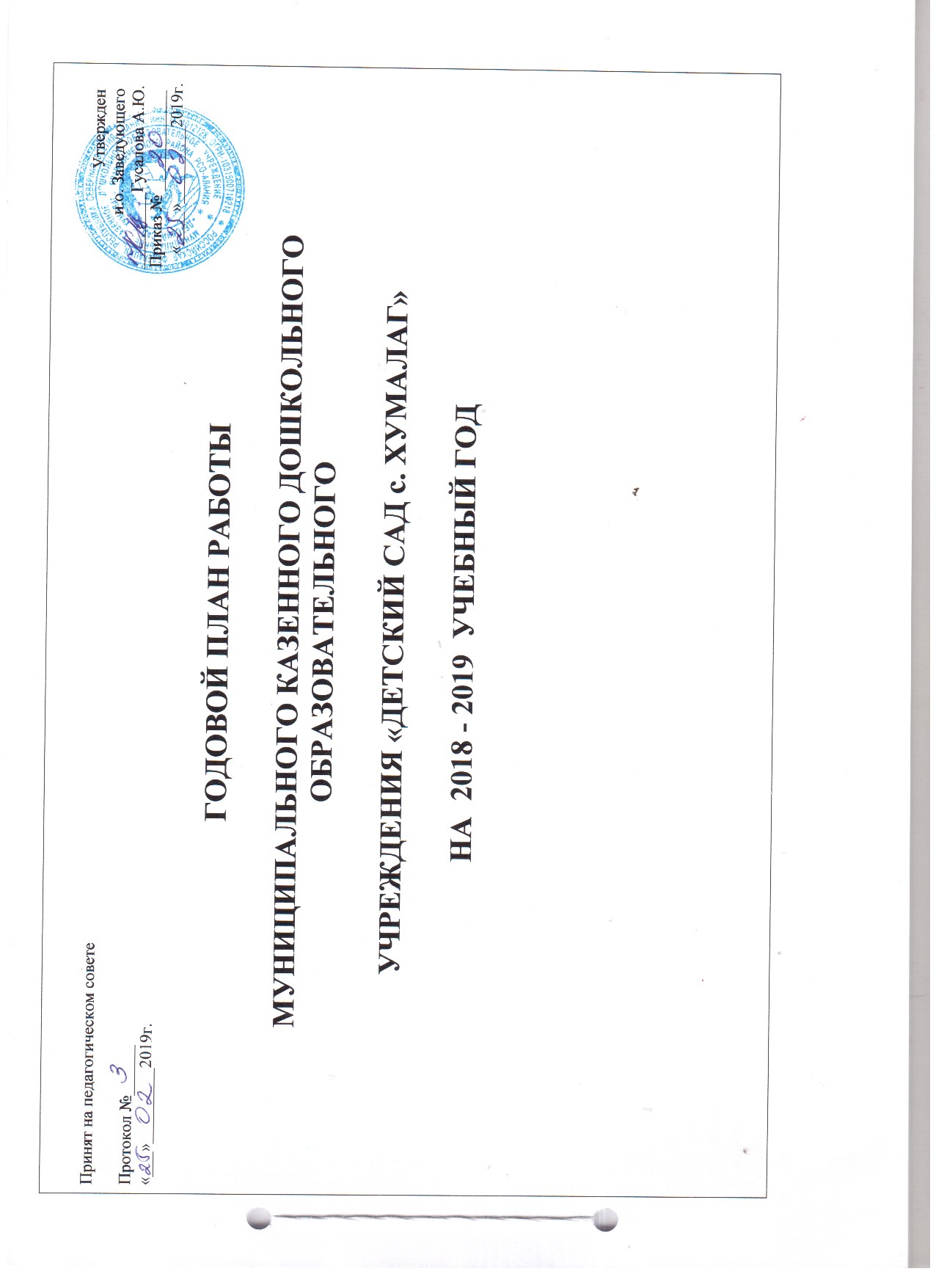 СТРУКТУРА ГОДОВОГО ПЛАНААнализ работы за 2017– 2018 учебный год.2. ОСНОВНЫЕ НАПРАВЛЕНИЯ И ЗАДАЧИна 2018 – 2019 учебный год2.1. ОСНОВНЫЕ НАПРАВЛЕНИЯ:Речевое развитие.Социально - коммуникативное развитие. ЗАДАЧИ:Формировать  интерес и потребность в чтении, заложить  основы полноценного восприятия и понимания художественной литературы через поиск и внедрение эффективных форм работы в образовательном пространстве учреждения.Способствовать позитивной социализации обучающихся, личностного развития на основе этнокультурных традиций в совместной  деятельности педагогов, детей и родителей.Создание единого пространства развития ребенка в семье и ОУ, становление родителей полноценными участниками образовательного процесса посредством установления партнерских отношений с родителями каждого обучающегося.ПЛАН МЕТОДИЧЕСКОЙ РАБОТЫ.4.  КОНТРОЛЬ4.1. ПЛАН – ГРАФИК КОНТРОЛЯ5. ПЛАН ВЗАИМОДЕЙСТВИЯ С РОДИТЕЛЯМИ (законными представителями)  на  2018 – 2019 учебный год1.Анализ работы за 2018– 2019 учебный год1.1.Обеспечение здоровья и здорового образа жизни.Результативность выполнения образовательной программыУровень развития выпускников ОУРезультаты повышения профессионального мастерства педагоговСистема взаимодействия с родителями (законными представителями)Административно-хозяйственная работаСистема работы с социумомОбщие выводы2. Основные направления и задачи  на 2018 - 2019  учебный год3. План методической работы  3.1. Педагогические советы  3.2. Семинары   3.3. Консультации  3.4. Мастер - класс  3.5. Открытые просмотры  3.6.Семинары - практикумы  3.7. Школа молодого специалиста  3.8. Курсовая переподготовка   3.9. Передовой педагогический опыт   3.10. Оснащение методического кабинета  3.11. Аттестация педкадров4. Контроль   4.1. План – график контроля   4.2. Приложение №1 к плану- графику контроля  «Программа производственного контроля»   4.3.Приложение  №2 к плану- графику  контроля «План оперативного контроля»5. План взаимодействия с родителями (законными представителями)   5.1. Рекламный блок.   5.2. Формы сотрудничества  с родителями (законными представителями)6. Административно – хозяйственная работа7. Лист корректировки годового плана№РазделРезультативностьПерспективы планирования1.1.Обеспечение здоровья и здорового образа жизни.По сравнению с прошлым годом заболеваемость снизилась не на много.  Детский сад был длительное время закрыт на карантин. Созданы оптимальные условия для охраны  и укрепления здоровья детей, их физического и психического развития, реализовывалась физкультурно – оздоровительная система ОУ, которая позволила модернизировать образовательный процесс на основе использования новых форм и методов педагогики оздоровления, объединить усилия всех специалистов. Работа по обеспечению здорового образа жизни осуществляется в трех взаимосвязанных блоках:Работа с детьми: специально организованные тематические, игровые, интегрированные НОД и игры с валеологической направленностью, тематические досуги и развлечения, театрализованная деятельность, художественно-эстетическая деятельность, педагогическое проектирование. Работа с родителями: консультативная помощь медицинского работника, оформление тематических стендов, открытые НОД, индивидуальное консультирование по текущим проблемным вопросам, выход на родительские собрания медицинского персонала, проведение совместных мероприятия. Работа с сотрудниками ОУ: освещение вопросов здорового образа жизни в рамках педсоветов, семинаров, МО воспитателей и специалистов, транслирование опыта работы с детьми. На протяжении ряда лет в учреждении выстроена четкая система взаимодействия с учреждениями здравоохранения, обеспечивающая плановые профилактические осмотры, ежегодную диспансеризацию.Поддержанию и укреплению здоровья субъектов образовательного процесса способствует и соблюдение требований СанПиН 2.4.1.3049-13 при организации образовательного процесса в ОУ, при пополнении предметно-пространственной среды и укреплении материально-технической базы учреждения, при организации лечебно-профилактической и физкультурно-оздоровительной работы в ОУ, организации питания, соблюдению санитарно-гигиенических условий (профилактические, санитарно-гигиенические и противоэпидемические мероприятия).Проблемы:- по-прежнему, не систематически  осуществляется  дифференцированный подход к каждому ребенку при проведении оздоровительных и закаливающих мероприятий. - не полностью разработан мониторинг здоровьесберегающей и здоровьеформирующей деятельности ОУ.- Консультация «Осуществление  дифференцированного подхода к каждому ребенку при проведении оздоровительных и закаливающих мероприятий». - Разработка планов индивидуального оздоровления детей по диагнозам специалистов.- Реализация комплексного плана оздоровительных мероприятий по сохранению и укреплению здоровья детей.-Внесение изменений и дополнений в систему оздоровительной работы в ОУ в связи с изменений контингента обучающихся.-Активизация работы с родителями по пропаганде здорового образа жизни.-Доработка мониторинга здоровьесберегающей и здоровьеформирующей деятельности ОУ.1.2.Результативность выполнения годовых задачСовершенствовать коммуникативное развитие детей через игровую деятельность.Для решения данной годовой задачи были проведены следующие мероприятия:  Педсовет Тема: «Дидактические игры, как средство развития речи детей».Консультации:Обучение дошкольников звуковой культуре речи.Формирование у дошкольников творческого воображения как направления интеллектуального и личностного развития ребёнка через игру. Тематический контроль « Дидактические игры, как средство развития речи детей» Важнейшей предпосылкой совершенствования речевой деятельности дошкольников является создание эмоционально благоприятной ситуации, которая способствует возникновению желания активно участвовать в речевом общении. Именно игра помогает создавать такие ситуации, в которых даже самые необщительные и скованные дети вступают в речевое общение и раскрываются. Именно поэтому в своей работе наши педагоги стараются использовать как можно больше дидактических игр, так как они включают решения всех задач речевого развития.Проблема: Мало времени уделялось профилактической работе с целью совершенствования знаний педагогов о коммуникативной и игровой деятельности.Несовершенство интегрированной деятельности.Несовершенство коммуникативных навыков педагогов.Детей с нарушением речи с каждым годом все больше.Создать условия для развития познавательно-исследовательской деятельности детей как основы интеллектуально-личностного, творческого развития.Для выполнения поставленной задачи были проведены следующие мероприятия с педагогами:- консультация «Познавательно-исследовательская деятельность дошкольников согласно ФГОС дошкольного образования», На практике воспитатели научились организовывать детские исследования, подготовили к открытому показу образовательную деятельность с детьми. - коллективные просмотры образовательной деятельности во всех возрастных группах. -  тематический контроль  «Эффективность образовательной работы по организации познавательно-исследовательской деятельности» с целью анализа работы с детьми по организации познавательно-исследовательской деятельности в ДОУ. Итоги работы были подведены на тематическом педагогическом совете «Организация работы по познавательно-исследовательской и экспериментальной деятельности детей» в форме деловой игры. Результатом работы над выполнением данной задачи стало пополнения методической копилки конспектами образовательной деятельности, картотекой опытов по всем возрастам.Профессиональные умения воспитателя отслеживались в проведении НОД, режимных моментах, проведением открытых показов.Проблемы:В рамках НОД планируется детское экспериментирование, но отследить можно только на этапе постановки исследовательской задачи или темы эксперимента. Не прописываются в планах оборудование, интеграция, методы организации исследовательской деятельности; выпадает работа с родителями.Не во всех группах в режимных моментах (особенно на прогулке) используются  простейшие опыты и эксперименты. Беседы с детьми показали, что им нравится работа в центрах экспериментирования. Однако, у ребят нет представлений о разнообразии опытов и экспериментов. Некоторые дети деятельность экспериментирования путают с игрой.Развивающая среда в ДОУ соответствует возрасту детей и реализуемой программе. К педсовету был проведён смотр-конкурс центров экспериментирования, которые были оформлены и пополнены силами педагогов. Предметно-пространственная среда соответствует требованиям безопасности и доступности. Хотелось бы чтобы материал находился  в свободном доступе и менялся в соответствии с комплексно-тематическим планированием, обеспечивая интерес дошкольников к экспериментальной деятельности и психологический комфорт, невозможный без субъект-субъектных отношений, когда педагог выступает в роли партнёра.Развивающая среда должна обеспечивать развитие первичных естественно научных представлений, наблюдательности, любознательности, активности мыслительных операций (анализ, сравнение, обобщение, классификация, наблюдение) ; формирование умений комплексно обследовать предмет.Продолжать работу по повышению уровня профессиональной компетентности педагогов путем внедрения современных педагогических технологий, способствующих самореализации ребёнка в разных видах деятельности и дальнейшей реализации в практику ДОУ федерального образовательного стандарта.Поставленная задача реализовывалась в течение всего учебного года. Работая над годовой задачей, педагоги повысили уровень теоретических знаний и практических, участвуя в годовом семинаре «Современные педагогические технологии как средство реализации ФГОС ДО», в рамках которого методист.. познакомила воспитателей с организацией форм партнёрской исследовательской деятельности детей в ДОО,  провела мастер-класс «Развитие творческих способностей  средствами исследовательской деятельности». Вся работа была построена согласно плану семинара. Педагоги познакомились с такими педагогическими технологиями как: технология исследовательской деятельности, технология проблемного обучения, информационно-коммуникационные технологии в работе с дошкольниками, технология проектной деятельности.В течение работы семинара были подготовлены практические занятия – коллективные просмотры. Итоги работы подведены на тематическом педагогическом совете  «Обновление образовательного процесса  в соответствии с  новыми нормативными документами по введению ФГОС дошкольного образования». Материалы семинара – практикума и педагогического совета хранятся в методическом кабинете.     В результате использования технологии сотрудничества  коллектив детского сада постепенно получает все необходимые знания, умения и навыки в процессе введения данных технологий и используют их на практике.   Данные технологии могут быть адаптированы в соответствии с интересами, потребностями и способностями педагогов, следовательно, дают возможность педагогу реализовать творческий потенциал, поделиться опытом с молодыми специалистами.  Хотелось бы подчеркнуть, что, реализуя данные технологии в воспитательно-образовательном процессе детского сада, наш коллектив достиг значительных успехов на пути налаживания контактов с родителями воспитанников, взаимопонимания и сотрудничества с ними. Главным здесь является заинтересованность педагогов, их творческий потенциал и умение увидеть, услышать и даже почувствовать, что интересно детям, а также стремление «заразить» интересами детей их родителей.Проблемы: - недостаточное количество рабочего материала для проведения опытов, экспериментов и детских исследований.-  нет необходимого количества коллекций для рассматривания.- недостаточное количество электронных рабочих мест для осуществления электронного планирования ОП и  с выходом в Интернет для работы с интернет – ресурсом детского сада., нет проектора для показа презентаций.Продолжить интеграцию образовательных областей в  НОД с детьми.
Включить в планирование воспитательно-образовательной работы, в индивидуальную работу - развитие и обогащение словаря, работу над грамматическим строем речи и связной речью. рассматривание игрушек, предметов и явлений. Конечно, проблема с развитием связной речи все равно остается, так как с каждым годом увеличивается количество детей нуждающихся в занятиях с логопедом. Эту проблему не возможно решить за один – два года, поэтому коллектив детского сада принял решение продолжить работу по развитию связной речи и в следующем учебном году.Активизировать работу над совершенствованием коммуникативных навыков педагогов.Реализовывать игровые технологии в практике ДОУ для поддержки индивидуальных проявлений детской активности, дальнейшего развития воображения и игрового творчества.1. Следует обратить внимание на систему планирования: не от случая к случаю; планирование индивидуальной работы с детьми по данному направлению.2. Повышение уровня развития деятельности экспериментирования будет способствовать создание условий для самостоятельной деятельности, включающее в себя содержание, обеспечивающееся педагогом, когда материал из совместной НОД переносится в свободную, самостоятельную деятельность детей.3. Пополнить центры экспериментирования книгами познавательного характера, атласами, тематическими альбомами, коллекциями.4. Для улучшения качества воспитательно-образовательного процесса необходимо предусматривать форму обобщения и фиксации результата эксперимента (речевая или продуктивная, его практическое применение, использовать больше методов повышающих речевую активность детей. Проектную деятельность.5. Включить в работу с семьёй участие родителей в исследовательских проектах.-Продолжить работу по ознакомлению и внедрению в работу ДОУ современных образовательных технологий.-Привлекать родителей в реализацию данных технологий в воспитательно-образовательном процессе.-Оказывать помощь молодым специалистам, проводить консультации с целью дальнейшего ознакомления и внедрения в работу современных образовательных технологий.1.3Результативность выполнения образовательной программыОбразовательная область «Социально-коммуникативное развитие» - 84%Результат освоения программного материала по области социально-коммуникативное развитие по ДОУ: Н.г.- 46,5%           К.г.-78,7%Анализ показателей динамики освоения программного материала по образовательной области «Труд» находится на среднем уровне. Дети всех возрастных групп показали положительный результат освоения программного материала. На хорошем уровне освоен дошкольниками программный материал по образовательной области «Безопасность». В методический кабинет приобретен демонстрационный и дидактический материал по области «Безопасность».В каждой группе создана атмосфера понимания и принятия личности ребёнка, учитываются  возрастные и индивидуальные особенности развития детей.Сотрудники детского сада помогают дошкольникам освоить первоначальные представления социального характера, приобщают к элементарным общепринятым нормам и правилам во взаимоотношениях со сверстниками и взрослыми. Доминирующей формой взаимодействия с детьми является игра. Она определяет становление таких важнейших способностей, как воображение и произвольность, защищает неокрепшую психику от негативных переживаний. Для этого, прежде всего,  организуют игровое пространство групп  детского сада. В каждой возрастной группе детского сада оборудованы игровые пространства для развёртывания игры, учитывающие возрастные особенности детей.Проблемы:- многие дошкольники не умеют находить подход к партнеру по общению, поддерживать и развивать установленный контакт, согласовывать свои действия в процессе любой совместной деятельности, адекватно реагировать и выражать свою симпатию к членам группового коллектива.      Причины:        -  противоречия современной социокультурной среды, в котором часто наблюдаются дефицит воспитанности, доброты, доброжелательности, речевой культуры во взаимоотношениях людей.           - педагоги испытывают трудности в вопросах профилактики и коррекции таких негативных проявлений детей, как грубость, эмоциональная глухота, враждебность и т.п.        - нехватка  программ и методик использования современных технологий социально-коммуникативного  развития дошкольников.         - неспособность и неготовность некоторых семей к созданию условий для гармоничной социализации ребёнка, ослабление преемственных связей между семейным и дошкольным воспитанием.Образовательная область «Познавательное развитие» Н.г.-49%                    К.г.-74,7%Формирование элементарных математических представлений–  Формирование элементарных математических представлений, первичных представлений об основных свойствах и отношениях объектов окружающего мира: форме, цвете, размере, количестве, числе, части и целом, пространстве и времени находится на достаточном уровне.Развитие познавательно-исследовательской деятельности Проблемы: - воспитатели часто строят обучение не на методах самостоятельного, творческого исследовательского поиска, а на репродуктивной, «информационно-рецептурной»  деятельности, направленной на усвоение уже готовых шаблонов,  в результате чего у ребенка в значительной мере утрачивается главная черта исследовательского поведения – поисковая активность.-не систематически создаются условия для развития познавательных интересов детей, развития любознательности и познавательной мотивации; формирования познавательных действий, творческой активности, сенсорного развития (ранний и младший дошкольный возраст).Ознакомление с предметным окружением Проблемы:- с детьми раннего и младшего возраста не систематически создаются максимальные условия для овладения разнообразными способами обследования предметов, включая простейшие опыты.- со старшими дошкольниками педагоги не достаточно способствуют углублению представлений о существенных характеристиках предметов, о свойствах и качествах различных материалов, побуждать применять разнообразные способы обследования предметов (наложение, приложение, сравнение по количеству и т. д.).Ознакомление с социальным миром Проблемы:- используются не все виды детской деятельности для формирования первичных представлений о малой родине и Отечестве, представлений о социокультурных ценностях нашего народа, об отечественных традициях и праздниках.- с детьми старшего дошкольного возраста не достаточно созданы условия для формирования элементарных представлений об истории человечества о планете Земля как общем доме людей, о многообразии стран и народов мира.Ознакомление с миром природы Проблемы:- приознакомление с природой и природными явлениями педагоги не всегда ориентируются на познавательные возможности дошкольника и на их реализацию, направленную на формирование познавательного интереса, познавательной самостоятельности и инициативности. - не полностью созданы условия для формирования понимания того, что человек — часть природы, что он должен беречь, охранять и защищать ее, что в природе все взаимосвязано, что жизнь человека на Земле во многом зависит от окружающей среды. Образовательная область «Речевое развитие» Проблемы:- не достаточно создана речевая среда, направленная на формирование активного познавательного отношения к окружающему миру и к явлениям родного языка и речи с учетом уровня речевого развития, интересов, способностей детей каждой  группы;- Приобщение к художественной литературе Проблемы: -у дошкольников пропал интерес к книге, исчезает потребность в художественном слове, как средстве общения с детьми,-книга перестала быть ценностью во многих семьях. Важно создать условия для активного восприятия и творческой переработки художественного текста детьми в разных видах деятельности.Образовательная область «Художественно-эстетическое развитие»Приобщение к искусствуПроблемы: - не достаточно условий для приобщения детей к народному и профессиональному искусству через ознакомление с лучшими образцами отечественного и мирового искусства.Изобразительная деятельностьПроблемы: - не систематически развивается интерес к различным видам изобразительной деятельности; совершенствование умений в рисовании, лепке, аппликации, прикладном творчестве.Конструктивно-модельная деятельностьПроблемы:-оснащение развивающей предметно-пространственной среды строительным материалом, конструкторами, крупно-габаритными модулями, компьютерными программами.Музыкальная деятельность   Проблемы:- создание условий для развития детского музыкально-художественного творчества, реализации самостоятельной творческой деятельности детей, удовлетворении потребности в самовыраженииОбразовательная область «Физическое развитие» Формирование начальных представлений о здоровом образе жизни    Проблемы:- не достаточная сформированность активной позиции в отношении собственного здоровья, произвольного соблюдения культурных гигиенических требований, умения организовывать собственную двигательную деятельность и деятельность сверстников.- не достаточное развитие у детей осознания своего двигательного поведения как по инициативе взрослого, так и по своему усмотрению;Физическая культура– 90%.   Проблемы:- не систематически осуществляется индивидуально-дифференцированный подход на основе состояния здоровья детей, физической подготовленности, двигательной активности, с учетом гендерной принадлежности.- педагоги не достаточно развивают инициативу, самостоятельность и творчество в двигательной активности, способность к самоконтролю, самооценке при выполнении движений.Выводы:Эффективность педагогических действий по усвоению основной образовательной программы воспитанниками находится на достаточном уровне.Необходимо обеспечить педагогические условия для развития общения, нравственного воспитания, познавательных интересов детей, углублению представлений о существенных характеристиках предметов, о свойствах и качествах различных материалов, побуждать применять разнообразные способы обследования предметов.          Важно использовать  все виды детской деятельности для формирования первичных представлений о малой родине и Отечестве, представлений о социокультурных ценностях нашего народа, об отечественных традициях и праздниках, представлений об истории человечества, о планете Земля как общем доме людей, о многообразии стран и народов мира. При ознакомлении с природой и природными явлениями педагогам необходимо ориентироваться на познавательные возможности дошкольника, создать  условия для формирования понимания того, что человек — часть природы, что он должен беречь, охранять и защищать ее. Особое внимание нужно уделить созданию речевой среды, направленной на формирование активного познавательного отношения к окружающему миру и к явлениям родного языка и речи с учетом уровня речевого развития, интересов, способностей детей каждой  группы. Важно создать условия для активного восприятия и творческой переработки художественного текста детьми в разных видах деятельности.       Необходимо систематически развивать  интерес к различным видам изобразительной деятельности, народному и профессиональному искусству; оснастить развивающую предметно-пространственную среду строительным материалом, конструкторами, крупно-габаритными модулями, компьютерными программами, создать условия для развития детского музыкально-художественного творчества, реализации самостоятельной творческой деятельности детей, удовлетворении потребности в самовыражении.    Особого внимания требует  развитие у детей осознания своего двигательного поведения как по инициативе взрослого, так и по своему усмотрению.В 2018-2019учебном году необходимо создать условия для развития творческих способностей дошкольников в игре, а также повышение творческого мастерства педагогов в процессе подготовки и руководства игровой деятельностью.- Педагогический совет.- Тематическая проверка «Состояние работы по формированию положительных взаимоотношений со сверстниками».- Семинар «Основные аспекты патриотического воспитания дошкольников в соответствии с ФГОС ДО».- Открытый просмотр  НОД по социально-коммуникативному развитию- Смотр-конкурс  «Лучший микроцентр «Уголок безопасности».- Пополнение пакета методических рекомендаций.- Диагностика индивидуального развития, разработка индивидуальных образовательных маршрутов.(психолог)- Подбор эффективных форм взаимодействия с родителями (законными представителями).- Пополнение развивающей предметно-пространственной среде в соответствии с ФГОС ДО.- Консультации:  «Формирование у старших дошкольников творческого воображения как направления интеллектуального и личностного развития ребёнка через игру», «Создание условий для формирования элементарных представлений у старших дошкольников об истории человечества, о планете Земля». «Формирование бережного отношения к природе», «Развитие  любознательности у дошкольников как основы познавательной активности будущего ученика».- Пополнение пакета методических рекомендаций.- Взаимодействие с родителями (законными представителями).- Педсовет.- Тематическая проверка «Результативность приобщения обучающихся к художественной литературе».- Круглый стол "Речевая развивающая среда ОУ в соответствии с ФГОСДО"- Консультация «Организация творческих  недель  как форм приобщения дошкольников к детской литературе».- Открытый просмотр НОД по ознакомлению с художественной литературой.- Смотр-конкурс  «Лучший микроцентр «Детская библиотека».- Пополнение пакета методических рекомендаций.- Взаимодействие с родителями (законными представителями).- Пополнение развивающей предметно-пространственной среде в соответствии с ФГОС ДО. «Использование нетрадиционных техник в изобразительной деятельности дошкольников».- Взаимодействие с родителями (законными представителями).- Пополнение развивающей предметно-пространственной среде в соответствии с ФГОС ДО.- Семинар «Пути формирования у детей осознанного отношения к своему здоровью»- Распределение и корректировка  детей на подгруппы в соответствии с уровнями физической подготовленности.- Составление плана индивидуальной  работы с детьми в соответствии с уровнями физической подготовленности.- Пополнение пакета методических рекомендаций.- Взаимодействие с родителями (законными представителями).- Пополнение развивающей предметно-пространственной среде в соответствии с ФГОС ДО.1.4Уровень развития выпускников ДОУВ течение года проводилась диагностика уровня развития познавательной (наглядно – образное, логическое мышление, словарный запас, память, мелкая моторика), эмоционально-волевой (эмоциональный комфорт в детском саду, личностная и волевая готовность к школе) сферы среди детей подготовительных групп, а в апреле - мае 2018 года – определение уровня готовности к обучению в школе:Уровень 		Начало года	Конец годаВысокий		30 %			50 %Средний		50 %			40 %Низкий		20 %			10 %Тестирование будущих первоклассников осуществлялось с помощью различных  методик.Формы и виды диагностической работы:Тестирование,Анкетирование;Наблюдение.Результаты диагностирования показали, что эффективность педагогических действий составила 82%: овладел основными культурными способами деятельности, проявляет инициативу и самостоятельность в разных видах деятельности - игре, общении, познавательно-исследовательской деятельности, конструировании и др.; способен выбирать себе род занятий, участников по совместной деятельности – 74%;овладел установкой положительного отношения к миру, к разным видам труда, другим людям и самому себе, обладает чувством собственного достоинства; активно взаимодействует со сверстниками и взрослыми, участвует в совместных играх. Способен договариваться, учитывать интересы и чувства других, сопереживать неудачам и радоваться успехам других, адекватно проявляет свои чувства, в том числе чувство веры в себя, старается разрешать конфликты – 81%;обладает развитым воображением, которое реализуется в разных видах деятельности, и прежде всего в игре; ребенок владеет разными формами и видами игры, различает условную и реальную ситуации, умеет подчиняться разным правилам и социальным нормам- 77%;достаточно хорошо владеет устной речью, может выражать свои мысли и желания, может использовать речь для выражения своих мыслей, чувств и желаний, построения речевого высказывания в ситуации общения, может выделять звуки в словах, у ребенка складываются предпосылки грамотности- 85%;развита крупная и мелкая моторика; он подвижен, вынослив, владеет основными движениями, может контролировать свои движения и управлять ими – 77%;способен к волевым усилиям, может следовать социальным нормам поведения и правилам в разных видах деятельности, во взаимоотношениях со взрослыми и сверстниками, может соблюдать правила безопасного поведения и личной гигиены- 88%проявляет любознательность, задает вопросы взрослым и сверстникам, интересуется причинно-следственными связями, пытается самостоятельно придумывать объяснения явлениям природы и поступкам людей; склонен наблюдать, экспериментировать. Обладает начальными знаниями о себе, о природном и социальном мире, в котором он живет; знаком с произведениями детской литературы, обладает элементарными представлениями из области живой природы, естествознания, математики, истории и т.п.; ребенок способен к принятию собственных решений, опираясь на свои знания и умения в различных видах деятельности- 88%.Вывод: готовность выпускников  к школе находится на достаточном уровне.Проблемы: овладение устной речью, умением следовать социальным нормам поведения и правилам в разных видах деятельности, во взаимоотношениях со взрослыми и сверстниками, способности договариваться, учитывать интересы и чувства других, адекватно проявляет свои чувства, умение разрешать конфликты мирным путем.- Комплексно-целевая проверка подготовительной к школе группы.- Диагностирование уровня готовности к школе.- Консультации.- Пополнение пакета методических рекомендаций.- Взаимодействие с родителями (законными представителями).1.5Результаты повышения профессионального мастерства педагоговСведения о кадровом потенциале.- Общее количество педагогических и руководящих работников – 14. Укомплектованность педагогическими кадрами- 100%.  - Образовательный ценз педагогических и руководящих работников:                                       Высшее – 5 чел- 36%, из них:Среднее специальное – 8 чел. – 39%;Обучаются в ВУЗах –  5 чел.- 36%.- Уровень квалификации педагогических кадров:                                                        Высшая –0 чел. – 0%;                                                                                                               Первая – 11чел. – 86%;                                                                                                                 Без категории – 0 чел. - 0%.Соответствие занимаемой должности – 0 чел. – 0%.- Непрерывность профессионального развития: 5 чел.- 14% педагогов прошли курсы повышения квалификации в соответствующих объемах в соответствующие сроки. Информационная деятельность.1.Обеспечен доступ всех педагогов к электронным образовательным ресурсам Интернет.2. Разработана система информирования педагогов, родителей (законных представителей) и всех заинтересованных лиц о нормативно-правовых и программно-методических документах по введению ФГОС ДО через разные формы: сайт ОУ, буклеты, информационные стенды, родительские собрания.     3.Информация о деятельности  образовательной организации освещается на сайте ОУ  http://mkdou.irdou.ru/ , который соответствует требованиям к структуре официального сайта образовательной организации в информационно-телекоммуникационной сети "Интернет" и формату представления на нем информации.Планово- прогностическая деятельностьРазработан проект  основной образовательной программа ОУ, внесены изменения и дополнения в Программу развития ОУ, разработана Программа развития полилингвальной модели образования.Организационно- методическая деятельность.Методическая работа осуществлялась по плану, своевременно вносилась корректировка мероприятий: семинары, презентации, разработка дополнительных локальных актов и внесение изменений и дополнений в уже имеющиеся. Методические мероприятия проведены в соответствии с планом:Данная таблица наглядно демонстрирует (в количественном выражении) выполнение запланированных форм методической работы, форма проведения, в основном, традиционная.     Посещение методических объединений в городе- 100% .Участие педагогов ОУ в методических муниципальных и республиканских мероприятиях:Контрольно-регулирующая деятельность.Внутри садовский контроль осуществлялся в соответствии с годовым планом- графиком, результаты контроля использовались  в дальнейшей работе по оказанию конкретной и своевременной методической помощи педагогам, устранении негативных отклонений в образовательном процессе, в организации повышения квалификации, выявлении передового педагогического опыта, внесении корректировки в план методической работы.Аттестация педагогов.Работа с педагогами в меж аттестационный период проводилась в соответствии с планом (изучение опыта, участие в Педагогических советах, семинарах, творческих группах, методических объединениях)В текущем году 10 педагогов ДОУ подали заявления на первую квалификационную категорию и успешно прошли все этапы.-Оказание индивидуальной  методической помощи в соответствии с уровнем профессионального мастерства.- Своевременное проведение мониторинговых исследований- Разработка системы диагностирования уровня развития воспитанников.- Пополнение банка нормативно-правовых документов.- Освещение деятельности ОУ на Интернет-сайте.- Внесение изменений о дополнений в ООП, Программу развития.- Разработка гибкой системы методической работы в соответствии с возможностями и потребностями специалистов ОУ.- Внедрение нетрадиционных форм методической работы.- Активное привлечение специалистов ОУ к мероприятиям и конкурсам разного уровня.-  Использование результатов контрольно-регулирующей деятельности для своевременной корректировки методического сопровождения и стимулирования выплатах работникам ОУ.- Методическая помощь в оформлении портфолио  педагога.- Работа в межаттестационный период.1.6Система взаимодействия с родителями (законными представителями)Социальный паспорт семей воспитанников1.   а) Число многодетных семей 	68, из них полных  	62  , неполных	___6__      б).   Число детей из многодетных семей	81      .2а. Число неполных семей __23______  2б.   Число детей из неполных семей  25  , из них число детей, родители которых вдовы (цы) 3 , разведенные     6        , одинокие матери      14    .   3.   Число детей инвалидов	0	.  4.   Число детей с ослабленным здоровьем  	85_.    5.   Число детей находящиеся под опекой, (попечительство) 	1___ , из них сирот 	  0	.   6.  Число детей в приемных семьях ___0___  7.   Число детей из семей «беженцев» (переселенцев)	   0	.  8.  Число детей из семей с низким уровнем достатка (предположительно) 	__5__.  9  а) Число семей, находящихся в социально опасном положении	1 	.     б) Число детей на учете в КДНЗПИ  	0	__.  10.  Число детей, не имеющих Российского гражданства 	0	Наличие разных категорий родителей  требует осуществления дифференцированного подхода к подбору форм взаимодействия с каждой семьей.      Взаимодействие с родителями осуществлялась в соответствии с годовым планом и программой сотрудничества. Проводились социологические исследования по определению статуса и микроклимата семьи.      Систематически и своевременно   проводилось знакомство с уставными документами и локальными  актами учреждения, заключались  договоров с родителями (законными представителями) воспитанников.Переоформлена наглядная агитация,  ширмы для родителей. Значительно повысился процент посещений родителями мероприятий, проводимых в ОУ.Существующие  проблемы во взаимодействии с семьейновые социальные запросы семей и старые технологии организации взаимодействия;необходимость диалога с родителями и монологичные формы общения;Недостатки в организации общения педагогов с родителями в ОУ:недооценка педагогами роли семьи в воспитании детей;отсутствие установки на сотрудничество со стороны родителей;различие ценностных ориентаций и взаимных ожиданий;стихийность построения общения с родителями, раздробленность и случайность;неумение педагогов планировать и выстраивать процесс общения с родителями.Типичные трудности воспитателей в общении с родителямииндивидуальные характерологические особенности родителей;низкая заинтересованность родителей;отсутствие у родителей установки на сотрудничество;низкий социальный статус профессии воспитателя;незнание родителей специфики труда воспитателя;неумение неопытных воспитателей организовать взаимодействие с родителями.- Создание единого пространства развития ребенка в семье и ОУ.- Признание и становление родителей полноценными участниками образовательного процесса.- Установление партнерских отношений с семьей каждого воспитанника.- Обеспечение психолого-педагогической поддержки семьи и повышения компетентности родителей (законных представителей) в вопросах развития и образования, охраны и укрепления здоровья детей через нетрадиционные формы взаимодействия.-Внесение изменений и  дополнений в программу взаимодействия с родителями (законными представителями).- Информирование родителей (законных представителей) об образовательном пространстве ОУ через разнообразные формы.1.7Административно-хозяйственная работаСвоевременно издавались приказы по основной деятельности, регламентирующие работу ОУ.Инструктажи  проводились в соответствии с циклограммой.Пополнены пакеты документов по ОТ, ПБ, ГО.Нормативно-правовые документы  вышестоящих организаций изучались и прорабатывались с коллективом своевременно.Отремонтированы музыкальный и физкультурный залы.- Проведение  ремонтных работ на участках, установка веранд, учебных средств,  мебели, игрушек.1.8Система работы с социумомТесная взаимосвязь по охране и укреплению здоровья детей осуществляется с детской поликлиникой Связь установлена МБОУ СОШ с.Хумалаг . Реализовывалась преемственность в содержании дошкольного и начального школьного образования. - Своевременное составление договоров и планов совместной работы с  детской поликлиникой.- Разработка плана взаимодействия  по организации преемственности  со школой.1.9Общие выводыТаким образом, в ОУ  проведена большая работа по выполнению годового плана, образовательной программы.Содержание воспитательно-образовательного процесса определялось основными направлениями развития ДОУ, задачами на 2017- 2018 у. г., «Об образовании в Российской Федерации» Федерального закона Российской Федерации от 29.12.12г. № 273-ФЗ, Приказом МОиН РФ от 17.10.2013г. № 1155 «Об утверждении федерального государственного образовательного стандарта дошкольного образования».Созданы оптимальные условия для охраны  и укрепления здоровья детей, их физического и психического развития, реализовывалась физкультурно – оздоровительная система ОУ, которая позволила модернизировать образовательный процесс на основе использования новых форм и методов педагогики оздоровления, объединить усилия всех специалистов. Эффективность педагогических действий по выполнению образовательной программы обучающимися находится на достаточном уровне. Необходимо обеспечить педагогические условия для развития общения, нравственного воспитания, познавательных интересов детей, использованию  всех видов  детской деятельности для формирования первичных представлений о малой родине и Отечестве, представлений об истории человечества, о многообразии стран и народов мира. При ознакомлении с природой и природными явлениями педагогам необходимо ориентироваться на познавательные возможности дошкольника, создать  условия для формирования понимания того, что человек — часть природы, что он должен беречь, охранять и защищать ее.  Особое внимание нужно уделить созданию речевой среды, направленной на формирование активного познавательного отношения к окружающему миру и к явлениям родного языка и речи с учетом уровня речевого развития, интересов, способностей детей каждой  группы. Важно создать условия для активного восприятия и творческой переработки художественного текста детьми в разных видах деятельности.Необходимо систематически развивать  интерес к различным видам изобразительной деятельности, народному и профессиональному искусству. Особого внимания требует  развитие у детей осознания своего двигательного поведения как по инициативе взрослого, так и по своему усмотрению.Велась систематическая  работа по повышению профессионального уровня педагогов в соответствии с планами работы ОУ и мероприятиями в районе, все педагоги  прошли курсы повышения квалификации по ФГОС ДО. Необходимо систематизировать повышение профессиональных компетентностей вновь пришедших специалистов.      Установлен более тесный контакт с родителями через проведение разнообразных мероприятий в соответствии с планом работы    и реализацией комплексно-целевой программы.Основными направлениями работы МКДОУ на 2018 – 2019 у. г. будут:Речевое развитие.Социально-коммуникативное развитие.- Изучение нормативных документов и методических рекомендаций.- Создание условий для реализации основной образовательной программы.№п/пРазделыСрокиОтветственныеОтм о вып3.1.Педагогические  советыПедагогический совет  №11.1.Выборы председателя и секретаря педагогического совета1.2. Анализ летней оздоровительной работы ОУ.1.3. Результаты производственного контроля по организации оздоровительных мероприятий.1.4. Итоги смотра – конкурса по подготовке к новому учебному году.1.5. Принятие:Основной образовательной программы;Годового плана на 2018– 2019 у. г; Календарного учебного графика;Учебного планаРасписания НОД;1.6. Рассмотрение:вопроса повышения квалификации педагогических кадров;организация дополнительных образовательных услуг.1.7. Текущие вопросы: изучение нормативно-правовых документов.Август МетодистПедагогический совет №22.1. Организация взаимодействия дошкольного учреждения с родителями в соответствии с требованиями ФГОС ДО.2.2. Рассмотрение  модели взаимодействия с родителями (законными представителями)»2.3. Анализ результатов локальных социологических исследований в рамках ОУ для выявления уровня педагогической компетентности родителей.2.3. Текущие вопросы:изучение нормативно- правовых документов и новинок методической литературы.НоябрьметодистПедагогический совет № 33.1.Итоги тематической проверки  «Результативность приобщения обучающихся к художественной литературе». 3.2. Проведение творческих литературных недель (из опыта работы).3.3.Презентация культурно-образовательных проектов в формировании основ читательской культуры у дошкольников и активизации семейного чтения (из опыта работы).3.4. Итоги смотра – конкурса микроцентров «Детская библиотека»3.5.Текущие вопросы:изучение нормативно- правовых документов и новинок методической литературыЯнварь Зам. заведующего по ВМРПедагогический совет№44.1.Итоги тематической проверки: «Состояние работы по формированию положительных взаимоотношений со сверстниками».4.2.  Презентация «Создание психолого-педагогических условий для успешной социализации дошкольников».4.3.Презентация «Воспитание моральных и нравственных качеств ребенка у осетин» 4.3.Итоги смотра «Лучший микроцентр «этнокультурный уголок».4.4. Текущие вопросы:итоги оперативного контроля.изучение нормативно- правовых документов.МартВоспитатели осетинского языкаЗам. заведующего по ВМРПедагогический совет№55.1.Анализ реализации годового плана.5.2.Итоги КЦП подготовительной к школе группы.5.3.Отчеты реализации  планов самообразования педагогов.5.4. Принятие  плана летней оздоровительной работы.5.5.Текущие вопросы:расстановка кадров на летний период;обзор нормативно-правовых документов.МайЗам. заведующего по ВМРМетодист 3. 2.Семинары  «Новые формы работы с родителями».«Пути формирования у детей осознанного отношения к своему здоровью»Сентябрь Зам. заведующего по ВМРМетодист3.3.КонсультацииПроведение педагогической диагностики  ,как основное условия индивидуализации образованияОсуществление дифференцированного подхода к каждому ребенку при проведении оздоровительных и закаливающих мероприятий. Организация творческих  недель  как форм приобщения дошкольников к детской литературе.Формирование у старших дошкольников творческого воображения как направления интеллектуального и личностного развития ребёнка через игру. « Особенности организации процесса позитивной социализации и индивидуализации детей дошкольного возраста».Этнокультурный компонент в физкультурно-оздоровительной работе с детьми.Формы и методы взаимодействия с родителями (законными представителями).Развитие  любознательности у дошкольников как основы познавательной активности будущего ученика.Игры и упражнения для обучающихся с различной степенью двигательной активности.СентябрьОктябрь Ноябрь Декабрь ЯнварьФевральМартАпрельМай Зам. заведующего по ВМРВоспитатель осетинского языкаИнструктор по физической культуреВоспитатели средней ,старшей группы.3.4.Мастер – класс«Как создать мультимедийные презентации  для образовательного процесса в ОУ»«Использование нетрадиционных техник в изобразительной деятельности дошкольников».Ноябрь МартХХХХХХХХХХХХХХХХ3.5.Открытые просмотрыНОД по ознакомлению с художественной литературой.НОД по социально-коммуникативному развитию.ОктябрьФевраль2 младшая, старшая.средняя, 3.6.Смотры- конкурсыПодготовка к новому учебному году.«Лучший микроцентр «Книжный уголок».«Лучший микроцентр «Уголок безопасности».Август НоябрьМарт  Воспитатели3.7.Курсовая переподготовкаВ соответствии с планом.Физ .инструктор 3.8.Оснащение методического кабинетаI. Оформлениепостоянно действующей выставки «ФГОС дошкольного образования» (со сменной информацией) ;постоянно действующей выставки методических рекомендации по тематическому планированию в ОУ;новинки методической литературы;выставок: организация работы с детьми в разные сезоны;знаменательные даты и праздники;информационной службы ОУ.II. Разработкаиндивидуальных маршрутов методического сопровождения специалистов;карт индивидуального развития обучающихся;                Внесение изменений и дополненийв основную  образовательную программу ОУ;систему планирования в соответствии с ФГОС ДО;модель образовательного процесса в ОУIV. Пополнениебанка данных нормативно- правовых документов;пакетов методических рекомендаций по комплексно-тематическому планированию;методических рекомендаций по образовательным областям ООП;презентаций для образовательной работе с детьминовинок методической литературыV. Размещение информации об образовательном пространстве ОУ на сайте.В течение годаОктябрьСентябрь, январьПо мере необходимостиВ течение годаВ течение годаЗам. заведующего по ВМРМетодистВоспитатели, педагог-психологОтветственный по сайту3.9АТТЕСТАЦИЯ1. .Работа с педагогическими кадрами в межаттестационный период:Определение перспектив в работеИзучение опытаАнализ документацииАнализ перспективных планов работы, конспектов по         темам опыта   Анализ результатов мониторингаРаспространение опыта работы в ОУ, районе, регионеУчастие в конкурсахПрием заявлений на аттестацию на 2019 г.В теч. годаСентябрь, апрельМетодист№ п/пВиды контроляМесяцМесяцМесяцМесяцМесяцМесяцМесяцМесяцМесяц№ п/пВиды контролясентоктноябрьдекянвфеврмартапрельмай1             Тематический контроль1             Тематический контроль1             Тематический контроль1             Тематический контроль1             Тематический контроль1             Тематический контроль1             Тематический контроль1             Тематический контроль1             Тематический контроль1             Тематический контроль1             Тематический контроль1.1Результативность приобщения обучающихся к художественной литературе Все гр.1.2Состояние работы по формированию положительных взаимоотношений со сверстникамиСтаршая группа2           Комплексно – целевая проверка2           Комплексно – целевая проверка2           Комплексно – целевая проверка2           Комплексно – целевая проверка2           Комплексно – целевая проверка2           Комплексно – целевая проверка2           Комплексно – целевая проверка2           Комплексно – целевая проверка2           Комплексно – целевая проверка2           Комплексно – целевая проверка2           Комплексно – целевая проверка 3          Оперативный контроль                                          (в соответствие с планом оперативного контроля) 3          Оперативный контроль                                          (в соответствие с планом оперативного контроля) 3          Оперативный контроль                                          (в соответствие с планом оперативного контроля) 3          Оперативный контроль                                          (в соответствие с планом оперативного контроля) 3          Оперативный контроль                                          (в соответствие с планом оперативного контроля) 3          Оперативный контроль                                          (в соответствие с планом оперативного контроля) 3          Оперативный контроль                                          (в соответствие с планом оперативного контроля) 3          Оперативный контроль                                          (в соответствие с планом оперативного контроля) 3          Оперативный контроль                                          (в соответствие с планом оперативного контроля) 3          Оперативный контроль                                          (в соответствие с планом оперативного контроля) 3          Оперативный контроль                                          (в соответствие с планом оперативного контроля)Формы работыСодержание работыСроки проведенияОтветствОтмет о выполн                         5. 1.  Рекламный блок                         5. 1.  Рекламный блок                         5. 1.  Рекламный блок                         5. 1.  Рекламный блок                         5. 1.  Рекламный блок                         5. 1.  Рекламный блокСоздание призентативного имиджа ОУ1.Размещение информации о деятельности ОУ на сайте. 2.Создание рекламных буклетов, листовок, плакатов, адресных информационных писем, популяризации деятельности ОУ в средствах СМИ.3. Дни открытых дверей.4. Праздники с рекламой.5. Праздники с презентациями.В теч. годаЗам.директора по ВМРМетодист                    5. 2. Формы сотрудничества с родителями (законными представителями )обучающихся                    5. 2. Формы сотрудничества с родителями (законными представителями )обучающихся                    5. 2. Формы сотрудничества с родителями (законными представителями )обучающихся                    5. 2. Формы сотрудничества с родителями (законными представителями )обучающихся                    5. 2. Формы сотрудничества с родителями (законными представителями )обучающихся                    5. 2. Формы сотрудничества с родителями (законными представителями )обучающихсяПознавательные формыПознавательные формыОбщие  родительские собрания1.Устав ОУ - основной документ, регламентирующий отношения всех участников воспитательно-образовательного процесса.Знакомство с направлениями работы ОУ на новый учебный год.Отчет заведующей ОУ о родительской плате, о переходе детского сада на бюджетную основу.2.Результаты самообследования.Перспективы развития ОУ в следующем учебном году.Анализ реализации программы сотрудничества с родителями.Отчет об организации питания.Отчет о расходовании бюджетных средств.Подготовка ДОУ к летней оздоровительной работе.СентябрьМайЗаведующийЗам. заведующего по ВМРМетодист Групповые родительские собрания 1 младшая  группа 1. «Здравствуй, детский сад».Знакомство с Уставом.Презентация  основных направлений в работеОУ.Знакомство с локальными актами, регламентирующими взаимодействие ОУ и родителей (законных представителей)Презентация и буклеты «Как помочь малышу легче пройти адаптацию в ОУ».Задачи развития детей, организация режима дня.2. «Мои первые книжки».Буклеты, выставка детской художественной литературы.3. «Играем рядом, играем вместе»Презентация «Этапы формирования предметно- игровой деятельности».4. «Как мы повзрослели за год». Презентация «Чему мы научились за год».Оздоровление ребенка летом – советы врача.2 младшая группа1. «Теперь мы дошколята, уже не малыши»Презентация «Организация условий развития детей четвертого года жизни в семье и ОУ».Выборы совета родителей.Конкурс «Осенние фантазии»Буклеты «Возрастные особенности детей 4-го года жизни». 2.«Развитие общения и взаимодействия ребенка со взрослыми и сверстниками»Дискуссия «Почему дети проявляют враждебность»Презентация «Создание условий для гармоничной социализации ребёнка»Буклеты «Как воспитать доброжелательность».  4. Чему мы научились за год.Презентация «Мы растем».«Солнце, воздух и вода- наши лучшие друзья» советы врача.Средняя группа1. «Встреча добрых друзей»Презентация «Организация условий развития детей пятого года жизни в семье и ОУ».«Что нас ждет в этом году»Выборы совета родителей.Конкурс «Осенние фантазии»Буклеты «Возрастные особенности детей 5-го года жизни». 2.«Развитие общения и взаимодействия ребенка со взрослыми и сверстниками»Дискуссия «Почему дети проявляют агрессивность»Презентация «Создание условий для гармоничной социализации ребёнка»Буклеты «Как воспитать доброжелательность».  3. «Наши успехи».Показ открытой интегрированной НОД.Закаливание организма ребенка в летний период (советы врача).Старшая группа1. «Снова вместе»Презентация «Организация условий развития детей шестого года жизни в семье и ОУ».Организация жизни и воспитание детей Выборы совета родителей.Конкурс «Осенние фантазии»Буклеты «Возрастные особенности детей 6-го года жизни». 2. «Развитие общения и взаимодействия ребенка со взрослыми и сверстниками»Показ открытой НОД по социализации.Педагогический брифинг «Почему дети проявляют агрессивность»Презентация «Создание условий для гармоничной социализации ребёнка»Буклеты «Как воспитать доброжелательность».  3.«Наши  достижения».Показ открытой интегрированной НОД Как оздоровить ребенка летом- советы врачаЗам. заведующего по ВМРМетодист Педагог-психологВоспитателиТренинговые занятия «Школа для родителей»В соответствии с планом педагога- психологаВ теч. годаПедагог- психологДосуговые формыДосуговые формыДосуговые формыСовместные праздники1. День знаний2. «Осень золотая»3. Здравствуй, зимушка-зима.4. Широкая масленица5. Веселый светофор6. День Победы7. День защиты детей- Проектная деятельностьСентябрьОктябрь ДекабрьМартАпрельМайКонкурсы1. «Любимый город»- лучший совместный рисунок2. «Дары осени»3. «Наша родина - Россия»4. «Новогодние поделки»5. «Веселый светофор» 6. «Праздник весны» 7. «Этих дней не смолкнет слава»СентябрьОктябрьНоябрьДекабрьФевральМартМайЗам. заведующего по ВМРМетодист Воспитатели